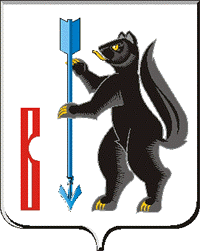 АДМИНИСТРАЦИЯГОРОДСКОГО ОКРУГА ВЕРХОТУРСКИЙРАСПОРЯЖЕНИЕот 26.12.2019г. № 483г. ВерхотурьеО внесении изменений в состав наблюдательного совета    Муниципального автономного учреждения «Актай» городского округа Верхотурский  утвержденного распоряжением Главы Администрации городского округа Верхотурский № 311 от 20.09.2016г.	В соответствии с Гражданским кодексом Российской Федерации,  Федеральным законом от 06 октября 2003 года № 131-ФЗ «Об общих принципах организации местного самоуправления в Российской Федерации», Федеральным законом 03 ноября 2006 года № 174-ФЗ «Об автономных учреждениях», Федеральным законом от 08 мая 2010 № 83-ФЗ «О внесении изменений в отдельные законодательные акты Российской Федерации в связи с совершенствованием правового положения государственных (муниципальных) учреждений», руководствуясь статьей 26 Устава городского округа Верхотурский, в связи с выбытием членов наблюдательного советаПОСТАНОВЛЯЮ:1.Исключить из состава наблюдательного совета:Храмцова Алексея Владимировича (не относится к органам исполнительной власти) Назаренко Анну Александровну (не является работником МАУ «Актай»)2.Включить в состав наблюдательного совета:От учредителя или органов исполнительной власти: Мамонцеву Татьяну Владимировну – И.О. начальника Управления образования Администрации городского округа ВерхотурскийОт МАУ «Актай»: Борисову Ирину Владимировну – и.о. главного бухгалтера МАУ «Актай» 3.Опубликовать настоящее постановление в информационном бюллетене «Верхотурская неделя» и разместить на официальном сайте городского округа Верхотурский.4.Контроль исполнения настоящего постановления возложить на заместителя главы Администрации городского округа Верхотурский по социальным вопросам Бердникову Н.Ю.Глава  городского округа Верхотурский 						А.Г.Лиханов